Проектная работа на тему«Задания, составленные на основе использования словарей, справочников, энциклопедий при изучении глагола в 5 классе»(по  учебнику «Русский язык» под ред. Е.А. Быстровойдля    5 -7 классов. – Москва,  «Русское слово», 2015).  Составитель:  Идиятуллина Гелчечек Кираметдиновна, учитель  русского языка   и  литературы МБОУ «Среднебалтаевская  ООШ имени Героя Советского Союза Р.А.Абзалова» Апастовского района Республики Татарстан.                                                            2. Практическая часть проекта. Творческие задания по теме «Глагол» в 5 классе.Глагол§ 35. Что обозначает глагол  § 36. Правописание не с глаголами § 37. Инфинитив (неопределённая форма глагола)  § 38. Правописание -тся и -тъся в глаголах § 39. Вид глагола § 40. Переходные и непереходные глаголы  § 41. Возвратные глаголы § 42. Наклонения глагола  § 43. Времена глагола  § 44. Спряжение глагол а  § 45. Безличные глаголы  § 46. Морфологический разбор глагола 4. Список использованной литературы.2. Практическая часть проекта. Задания, составленные на основе использования словарей, справочников, энциклопедий при изучении глагола в 5 классе § 35.   Что обозначает глагол.Задание 1. Найдите в разных словарях  толкование слова «глагол». Заполните таблицу, что общего и различного в толковании понятия  глагол. Эталон: Словарная работа: Идеографический словарь — языковой словарь, в котором языковые единицы размещены в соответствии с их смысловой близостью.Задание 2. Из энциклопедий подберите текст о каком-либо интересном животном. Найдите в тексте глаголы, выпишите их и определите время глаголов.         Эталон:Наутилусы — очень древние животные, исследования отложений на морском дне показали, что большинство их видов вымерло еще 80 млн. лет назад, в конце мезозойской эры. До нашего времени из старейшего рода морских патриархов наутилусов (Nautilus) дожили 6 видов. Обитают наутилусы на юго-западе Тихого океана: у Филиппинских островов, островов Малайского архипелага и у Северной Австралии. Живут они в массивных спиральных или прямых обызвествленных раковинах, разделенных на камеры и наполненных газом. Раковины для них и дом, и поплавок. Наутилусы, словно надувные лодки, свободно дрейфуют по волнам, что способствует их более широкому расселению. Наутилусы — родственники каракатиц.Наиболее широко распространены обыкновенный, новокаледонский и соломонов жемчужный кораблики. (Из «Большой детской энциклопедии» / http://2i.su/animals/index.html / в разделе «Мир Животных» (Тип: МОЛЛЮСКИ) текст о Наутилусе)  Словарная работа:  обызвествленных – здесь: покрытых известьюВ  тексте о наутилусах употреблено всего 7 глаголов настоящего и прошедшего времени:Показали - пр.вр.Вымерло - пр.вр.Дожили - пр.вр.Обитают - наст.вр.Живут - наст.вр.Способствует - наст.вр.Дрейфуют - наст.вр.    § 36.    Правописание не с глаголами. Задание 1. Подберите глаголы с не из толкового словаря и составьте карточку для проверки знаний соседа по парте по теме «Правописание не с глаголами».  Эталон:(Не)доедать, (не)доучить, (не)дужиться ((не)здоровиться), (не)годовать, (не)вмочь, (не)взлюбить, (не)волить, (не)жничать, (не)дослышать, (не)можется.Недоедать, недоучить, недужиться (нездоровиться), негодовать, невмочь, невзлюбить, неволить, нежничать, недослышать, неможется.  (Ожегов С.И. , Шведова  Н.Ю. Толковый словарь русского языка: 80 000 слов/РАН.- М.: ООО «ИТИ Технологии» , 2007.)Задание 2.  Проверьте правильность написания слов по орфографическому словарю.Неразговаривать, не здоровится, не сдобровать, непробовать,  не навидеть, не годовать, не доумевать.Эталон.Не разговаривать, нездоровится, несдобровать, не пробовать,  ненавидеть, негодовать, недоумевать.Академический орфографический словарь – Грамота.ру gramota.ru§ 37.    Инфинитив. Задание 1. Выпишите 7-9 глаголов в неопределенной форме из толкового словаря.   Составьте три предложения с глаголами.Эталон:Воротить, воскликнуть, доказать, маячить, ошибаться, зреть, грозить, вскурнуть, галанить. Зреть - (зрею), вызревать.   Зреть - (зрю),  смотреть; видеть.  Вскурнуть -   вздремнуть. Галанить -   шуметь.    Нужно воротиться домой. Доказать свою правоту нелегко. Все дети начали громко галанить.  (Даль В.И. Толковый словарь русского языка. Современная версия.- М.: изд-во «Эксмо», 2002)Задание 2. Из энциклопедии подобрать текст с инфинитивами. Подчеркнуть  глаголы  в неопределенной форме.Эталон.Готовим мороженое дома. Разогреваем литр молока до теплого состояния. В отдельной мисочке взбиваем миксером 5 - 6 яичных желтков и затем эту желтковую смесь вливаем в молоко, постоянно помешивая. Продолжаем нагревать наше будущее мороженое. Не забываем его аккуратно перемешивать все время. Через пару минут наша смесь начнет загустевать. Не пугаемся и продолжаем ее подогревать дальше. Только ни в коем случае не дать ей закипеть. Когда смесь будет горячей, выключаем ее и даем остыть на плите.Когда смесь станет чуть теплой, можно разлить ее по формочкам и поставить в морозилку.http://ya-uznayu.ru/spisok-razdelov.html Рубрика «Сделай сам» текст «Как сделать мороженое в домашних условиях?»§ 38.    Правописание -тся и -ться в глаголах.  Задание 1.       Найдите в фразеологических словарях  фразеологизмы на правописание с глаголами на - ТСЯ, -ТЬСЯ. Поставьте к ним вопросы, объясните правописание - ТСЯ, - ТЬСЯ и значение фразеологизмов.  Эталон:Акции повышаются (что делают?) - шансы на успех возросли, ударяться (что делать?) в амбицию (разг.) - обидевшись, выразить неудовольствие,отдуваться (что делать?) своими боками - расплачиваться за чужую вину, чужие промахи,смеяться (что делать?) в бороду - тихо, незаметно, стараясь скрыть свой смех,бороться (что делать?) с самим собой - подавлять в себе какие-либо чувства,вертеться (что делать?) на глазах – быть назойливым.( Фразеологический словарь русского языка, под ред.: Молоткова А.И. и др.  М.: Советская энциклопедия, 1968.)Задание 2.   Подберите из энциклопедии текст с глаголами на -ться и –тся.    Перепишите предложения с глаголами на -ться и –тся и поставьте к словам вопросы.  Мы не только не знаем, насколько она велика, но нам даже трудно вообразить, насколько она может простираться (что делать?).Если мы начнем удаляться (что делать?)  от Земли, мы поймем, почему это так.   В Солнечную систему входят Солнце, планеты, которые вращаются (что делают ?)  вокруг Солнца, астероиды, представляющие собой маленькие планеты, и метеоры.Вся наша Солнечная система в свою очередь является (что делает ?)   небольшой частью другой большой системы, называемой «галактика».    Расстояние между ними измеряется  (что делает ?)   в световых годах, а не в километрах.    Считается (что делает ?)   , что ее диаметр достигает 100 000 световых лет.   Но наша галактика в свою очередь является (что делает ?)    малой частью другой, более крупной системы.  Кстати, ученые полагают, что Вселенная расширяется (что делает ?) . Это означает, что расстояние между двумя галактиками за несколько миллиардов лет увеличивается (что делает ?)    в два раза.Аркадий Ликум. Всё обо всем. Том 1. Популярная энциклопедия для детей. Часть 1. МИР ВОКРУГ НАС  Каких размеров Вселенная?https://www.4italka.ru/spravochnaya_literatura_main/entsiklopedii/95230/fulltext.htm § 39.    Вид глагола.	Задание 1.  Подберите из любого словаря по 5   глаголов совершенного и несовершенного вида для  распределительного диктанта.  Эталон:Распределительный диктант.Дать, забасить, забелеть, набить, навестить, даваться, заблуждаться, зависеть, набирать, наверстать  (Большой толковый словарь русского языка: современная редакция / Д. Н. Ушаков. - Москва: Дом Славянской кн., 2008. - 959 с)Задание 2. Подберите из энциклопедии текст и выпишите из него глаголы несовершенного вида. Эталон:Крапива двудомная растет везде, часто причиняя неудобства человеку. Но обжечься крапивой даже полезно - ее стрекательные клетки содержат муравьиную кислоту, оказывающую благоприятное воздействие на организм. Крапива, хотя она пробирается на огороды непрошенным гостем, подобно культурным овощам, съедобна и содержит массу витаминов и минеральных солей.Растет, содержат, пробирается, содержит – гл. несов.видаЮ.К.Школьник. Растения. Полная энциклопедия.- М.ЭКСМО, 2015, стр.67 Текст « Крапива и ее жгучая родня» § 40.    Переходные и непереходные глаголы.Задание 1. Подберите из энциклопедии  2-3 пословицы с переходными и непереходными глаголами. Определите переходность глаголов. Объясните значение пословиц.   Эталон: Не из чести переносят (перех.гл.) вести (В.п.). - Болтовня и распространение слухов чести не прибавит.Не знаешь (перех.гл) чести (Р.п.), так палок двести. – За вину полагается  наказание. Завтрашнему дню (Д.п.) не верь ( неперех гл.)! – Цени, что имеешь, т.е. день сегодняшний.Н.В.Уваров «Энциклопедия народной мудрости» \ МУБиНТ, 2009. Задание 2.  Подберите примеры пары переходных глаголов  из словаря паронимов.Эталон:Активировать - активизироватьБелеть - белитьВбить - взбить (Словарь паронимов онлайн. Paronymonline.ru) § 41.     Возвратные глаголы. Задание 1. Подберите из энциклопедии текст о животном, в котором используются возвратные глаголы. Подчеркните возвратные глаголы.  Эталон:
Абиссинская кошка голубого окраса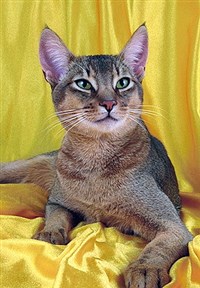 Абисси́нская ко́шка — порода короткошерстных домашних кошек. Предком ее считается дикая африканская кошка, обитавшая на территории Абиссинии (ныне Эфиопия). В 1860-х годах британская военная экспедиция привезла эту кошку из Эфиопии в Великобританию, где была продолжена селекционная работа с ней. В настоящее время порода включает восемь разновидностей в зависимости от цвета шерсти.Кошка средних размеров, стройная. Шерсть короткая, тонкая, плотно прилегает к коже. Окрас разнообразный, но чаще встречается красно-коричневый с черным или темно-коричневым типпингом, темно-красный, голубой, бежево-желтый. Предпочтительно, чтобы отдельные волоски были двух - или даже трехцветными. Четкие полосы, кольца и белые отметины не допускаются (кроме подбородка). Голова небольшая, клиновидной формы, с сильным подбородком. Уши сравнительно крупные, вертикально поставленные, с широким основанием и закругленными концами с кисточкой волос. Глаза большие, миндалевидные, обычно зеленые, желтые или цвета лесного ореха. Лапы маленькие, овальные. Животное стоит как бы «на цыпочках».По неизвестным причинам у абиссинских кошек чаще рождаются самцы, чем самки. Развиваются котята очень медленно. Не выносят содержания в замкнутом пространстве. Ласковы. «Универсальная энциклопедия Кирилла и Мефодия»,  раздел  «Флора и Фауна»,  https://megabook.ru/rubric/ФЛОРА%20И%20ФАУНА/Животные /информация об абисси́нской ко́шке/§ 42.     Наклонения глагола.   Задание 1. Подберите 2-3 примера глагола-инфинитива на русском и татарском языках  из русско-татарского словаря. Образуйте от глаголов   неопределенной формы все возможные формы  наклонения. Заполните таблицу.Эталон:Глаголы в неопределенной форме: ышанырга – верить, онытырга- забыватьРусско-татарский словарь. Издание второе./ Под ред. Ф.А.Ганиева.-Казань: Тат.книж.изд-во, 2001Задание 2. Подберите из орфографического словаря примеры глаголов разных наклонений   на одну букву для распределительного диктанта.Эталон:Произрастут, пролечу, произросла, пройду, прошел, пробужу, проскочит, пролетишь, проскочи, прибереги, проскочил быУшаков Д.Н., Крючков С.Е. Орфографический словарь.-М.: Просвещение, 1984§ 43.    Времена глагола.Задание 1. Подберите из детских энциклопедий  интересный материал о глаголе для проверки знаний соседа по парте по теме «Времена глагола».Эталон: Задание: Прочитайте  грамматическую сказку «Как мама Глаголиха учила глагольчиков» (стр.305) и ответьте на  вопрос в конце текста. Какие глаголы могла бы использовать Глаголиха в игре «Узнай свое время»? Поиграйте с классом в эту игру.Грамматическая сказка.Как мама Глаголиха учила глагольчиков.Жила-была мама Глаголиха со своими детьми - десятью глагольчиками. Они были веселые и шустрые. Очень любили глагольчики гулять с мамой по двору. Во время прогулок она рассказывала своим деткам много интересного о том, что их окружает. Так шло время, глагольчики повзрослели, и мама решила вывести их со двора на первую рабочую прогулку. -Дети, и я, и весь наш род занимаемся интересной работой. Мы трудимся в предложении. Там подбираем для себя существительные или местоимения и вместе служим…-А сейчас мы поиграем в любимую игру глаголов. Называется она «Узнай свое время». Только для этого мы не будем смотреть на часы. У нас есть для этого …Как вы думаете, ребята, о чем хотела рассказать Глаголиха своим деткам?   (Я познаю мир: Дет.энциклопедия: Русский язык/Авт.-сост. В.В.Волина .-М.: ООО «Фирма «ИздательствоАСТ», 1998)   Ученик. Думаю, Глаголиха хотела сказать, что существует три времени глагола в русском языке:Прошедшее Настоящее Будущее Игра «Узнай свое время»:  вчера вы вернулись из отпуска, весь год он работал над проектом, я сейчас делаю уроки, они сейчас идут в кино, она всегда обедает в кафе, газета выходит по четвергам, завтра я весь день буду работать, через неделю они посетят музей.Ученик. Вернулись   – Что сделали? время глагола указывает на то, что называемое глаголом действие   произошло до момента речи. Это прошедшее время.  Работал – Что делал? время глагола указывает на то, что называемое глаголом действие происходило   до момента речи. Это прошедшее время.  Ученик. Делаю – Что делаю?   Время глагола показывает, что называемое глаголом действие происходит в момент речи. Это настоящее время.  Идут - Что делают?   Время глагола показывает, что называемое глаголом действие происходит в момент речи. Это настоящее время.   Ученик. Выходит – Что делает? Эта  форма настоящего времени  указывает на типичные или постоянные действия, которые не связаны непосредственно с моментом речи.Ученик. Буду работать – Что буду делать? Время глагола указывает на то, что называемое глаголом действие будет происходить    после момента речи. Это  будущее время.  Ученик. Посетят – Что сделают? Время глагола указывает на то, что называемое глаголом действие   произойдет после момента речи. Это  будущее время.  § 44.   Спряжение глагола.Задание 1. Найдите и выпишите из детской энциклопедии   информацию об образовании слова «спряжение» для газеты «Русское слово».  Эталон:Большинство грамматических терминов русского языка произошли из древней греческой грамматики. Слово спряжение – не исключение. Этот термин возник на базе слова syzygia в значении связь, соединение; парная упряжка, пара, брак. Из этого видно, что понятие спряжения сопрягалось с понятием соединения, связи. (Я познаю мир: Дет.энциклопедия: Русский язык/Авт.-сост. В.В.Волина .-М.: ООО «Фирма «ИздательствоАСТ», 1998,309 стр.).Задание 2.  Выпишите из Толкового словаря    по 5 глаголов  на каждое  спряжение для распределительного словарного диктанта.Эталон:Дарить, давать, дебоширить, дежурить,   сеять, жалиться, закрыть, жевать, разбавиться (Большой толковый словарь русского языка: современная редакция / Д. Н. Ушаков. - Москва: Дом Славянской кн., 2008. - 959 с) § 45.   Безличные глаголы.Задание 1. Выпишите из энциклопедии  5-7 пословиц с безличными глаголами.5 пословиц с безличными глаголами:Как аукнется, так и откликнетсяВолков бояться - в лес не ходитьНи ко двору пришелся. Двум смертям не бывать, а одной не миновать.Застарелую болезнь трудно лечить.Не стыдно не знать, стыдно не учиться. Не бывать калине малиною.(Даль В.И. «Пословицы русского народа» - энцикл.: Издательство «ЭКСМО», 2002г.)   § 46.  Морфологический разбор глагола. Задание 1.  	Подберите 10 глаголов на букву М из орфоэпического словаря, поставьте ударение, составьте с тремя словами предложения. Укажите морфологические признаки глаголов.Эталон:МАзать, макнУть, малодУшествовать, маневрИровать, манЕрничать, маршировАть, материализовАть, махнУть, мАяться, мелькнУть. Русское литературное произношение и ударение. Словарь - справочник под ред. Р.И.Аванесова и С.И.Ожегова.- М.1959: Гос.изд-во иностранных и национальных словарей, около 52 000 слов.Петр мазал маслом копыта своей лошади.Я заплакал; сижу это на лавке и, словно баба, малодушествую.Весь день маялся с перевозкой мебели Мазал. Начальная форма: мазать. Часть речи: Глагол. Граммат.: Несов. вид, прош.вр., перех., единственное число, неодушевленное, мужской род.  Синтаксическая роль слова в предложении: сказуемое. Малодушествую.  Начальная форма: малодушествовать. Часть речи: Глагол. Граммат.: несовершенный вид,   настоящее время, неперех., единственное число, 1-е лицо, изъявительное наклонение. Синтаксическая роль слова   в предложении: сказуемое.  Маялся. Часть речи- глагол  Начальная форма: маяться (инфинитив); Граммат. признаки: 1-е спряжение, непереходный, несовершенный вид; Непостоянные признаки: изъявительное наклонение, единственное число, прошедшее время, мужской род. Синтаксическая роль слова   в предложении: сказуемое. Задание 2  Выпишите 3 фразеологизма с глаголами из фразеологического словаря.   Сделайте морфологический разбор   глаголов.   Эталон:Н-р, бросаться в глаза – невольно останавливать на себе чье-то внимание. Бросается - глагол. Н.ф.-бросать. Пост.приз.: 1 спр.., переход., несов. вид. Непост. приз.:  изъяв. накл, ед. число, наст. вр., 3 лицоРукой подать- близко.Подать - глагол в н.ф. Пост.приз.: 1 спр.., переход.,  сов. вид.  Бить баклуши – бездельничать.Бить - глагол в н.ф. Пост.приз.: 1 спр.., переход.,  несов. вид.  Фразеологический словарь русского языка./ И.В.Федосов./М.: ЛадКом.-2007.              3. Список использованной литературы.1. Лингвистический энциклопедический словарь - Главный редактор В. Н. ЯРЦЕВА. – МОСКВА «СОВЕТСКАЯ ЭНЦИКЛОПЕДИЯ»,19902. Идеографический словарь русского языка. Полное  издание.   — М.: Издательство ЭТС. 1995. Автор: Баранов О.С.     3.  Малый академический словарь. В 4-х т. / РАН, Ин-т лингвистич. исследований; Под ред. А. П. Евгеньевой. — 4-е изд., стер. — М.: Рус. яз.; Полиграфресурсы, 1999.4.   ru.wikipedia.org  Википедия5. Ожегов С.И. , Шведова  Н.Ю. Толковый словарь русского языка: 80 000 слов/РАН.- М.: ООО «ИТИ Технологии» , 20076.  Даль В.И. Толковый словарь русского языка. Современная версия.- М.: изд-во «Эксмо», 2002.)   7.  Большой толковый словарь русского языка: современная редакция / Д. Н. Ушаков. - Москва : Дом Славянской кн., 2008. - 959 с  8.  Фразеологический словарь русского языка, под ред.: Молоткова А.И. и др.  М.: Советская энциклопедия, 1968.)9. «Универсальной энциклопедии Кирилла и Мефодия» https://megabook.ru/rubric/ФЛОРА%20И%20ФАУНА/Животные 10. Я познаю мир: Дет.энциклопедия: Русский язык/Авт.-сост. В.В.Волина .-М.: ООО «Фирма «ИздательствоАСТ», 199811. Русское литературное произношение и ударение. Словарь - справочник под ред. Р.И.Аванесова и С.И.Ожегова .- М.1959: Гос.изд-во иностранных и национальных словарей, около 52 000 слов.)12.  Фразеологический словарь русского языка./ И.В.Федосов./М.: ЛадКом.-200713.  Русско-татарский словарь. Издание второе./ Под ред. Ф.А.Ганиева.-Казань: Тат.книж.изд-во, 200114. Ушаков Д.Н., Крючков С.Е. Орфографический словарь.-М.: Просвещение, 1984          15.  Академический орфографический словарь – Грамота.ру gramota.ru16. Аркадий Ликум. Всё обо всем. Том 1. Популярная энциклопедия для детей. Часть 1. МИР ВОКРУГ НАС  https://www.4italka.ru/spravochnaya_literatura_main/entsiklopedii/95230/fulltext.htm 17. Ю.К.Школьник. Растения. Полная энциклопедия.-М.ЭКСМО, 2015, стр.67 Текст «Крапива и ее жгучая родня»Энциклопедии, словари Общее            Различное  ru.wikipedia.orgГлагол – ВикипедияГлаго́л — самостоятельная часть речи, которая обозначает состояние или действие предмета и отвечает на вопросы что делать? что сделать?. Глагол может быть переходным и непереходным, возвратным и невозвратным. Как правило, в предложении глаголы выступают в качестве сказуемого.     2.Малый академический словарь. В 4-х т. / РАН, Ин-т лингвистич. исследований; Под ред. А. П. Евгеньевой. — 4-е изд., стер. — М.: Рус. яз.; Полиграфресурсы, 1999.

 Глаго́л, -а, м. 1. Высок. устар. Слово, речь. Восстань, пророк, и виждь, и внемли. Исполнись волею моей, И, обходя моря и земли, Глаголом жги сердца людей. Пушкин, Пророк. Когда поэзия есть живой глагол действительности, — она великая вещь на земле. Белинский, Русская литература в 1844 г. 2. Грамм. Часть речи, обозначающая действие или состояние предмета и изменяющаяся по временам, числам, лицам (в настоящем времени) и родам (в прошедшем времени).  3. Идеографический словарь русского языка. Полное  издание.   — М.: Издательство ЭТС. 1995. Автор: Баранов О.С.       Глагол - часть речи, выражающая изменение или состояние (он спит, он уснул, белеет), …причастие, деепричастие.      4.Лингвистический энциклопедический словарь-Глав.ред.В.Н.Ярцева.-М.«Советская энциклопедия», 1990.  Глагол (лат. verbum) — часть речи, выражающая грамматическое значение действия (т. е. признака подвижного, реализующегося во времени) и функционирующая по преимуществу
состояние или действие предметадействие или состояние предметапризнака подвижного, реализующегося во времени) и функционирующая по преимуществу изменение или состояниезначение действия                  -переходный, непереходный,  --возвратный и невозвратный,   --выступают в качестве сказуемого. 2 значения слова:1)слово, 2)часть речиИзменяется по временам, числам, лицам (в настоящем времени) и родам (в прошедшем времени).Причастие, деепричастие.  Значение действия (т. е. признака подвижного, реализующегося во времени) и функционирующая по преимуществуСовершенный видНесовершенный видСовершенный видНесовершенный видДать, забасить, забелеть, набить, навеститьДаваться, заблуждаться, зависеть, набирать, наверстатьНаклонения глагола  - төркемчә категориясе Общее Различное1.Хикәя фигыль -	 Изъявительное наклонениеПримеры: 2.Боерык фигыль- Повелительное наклонениеПримеры:3.Шарт фигыль-Условное наклонениеПримеры:Наклонения глагола  - төркемчә категориясе Общее Различное1Хикәя фигыль -	 Изъявительное наклонение Тат.яз.: Ышанырга -ышанам, ышанасың, ышана, ышанабыз, ышанасыз, ышаналар, ышандым, ышандың, ышанды, ышандык, ышандыгыз, ышандылар, ышанырлар. Рус.яз.: Верить -  верю, -ишь, -ит, -им, -ите -ят, верил, -а, -о, -и, будет верить.И в русском , и в татарском языках образуются все формы с помощью окончанийВ русском языке глагол прошедшего времени изменяется по родам, поэтому имеет родовые формы  2.Боерык фигыль - Повелительное наклонениеТат.яз.: Ышан, ышаныгыз Рус.яз.: Верь, верьтеИ в русском, и в татарском языках ед.ч. состоит только из корневой морфемы, а мн.ч. образуется  с помощью окончаний- 3.Шарт фигыль - Условное наклонениеТат.яз.:   Ышаныр идем, ышаныр идең, ышаныр иде, ышаныр идек, ышаныр идегез, ышаныр иделәрРус.яз.:  Верил бы, верила бы, верили быИ в русском, и в татарском языках образуется  с помощью частицыВ русском языке глагол прошедшего времени изменяется по родам, поэтому имеет родовые формыВ татарском языке изменяется частица, а в русском языке - глагол1. Хикәя фигыль  -	 Изъявительное наклонениеТат.яз.:  Онытырга - онытам, онытасың, оныта, онытабыз, онытасыз, оныталар, оныттым, оныттың, онытты, оныттык, оныттыгыз, оныттыларРус.яз.:  Забывать - забываю, забываешь, забывает, забываем, забываете, забывают, забыл, забыла, забыли.И в русском , и в татарском языках образуются все формы с помощью окончанийВ русском языке глагол прошедшего времени изменяется по родам, поэтому имеет родовые формы 2.Боерык фигыль - Повелительное наклонениеТат.яз.: Оныт, онытыгызРус.яз.: Забывай, забывайтеИ в русском, и в татарском языках ед.ч. состоит только из корневой морфемы, а мн.ч. образуется  с помощью окончаний-3.Шарт фигыль - Условное наклонениеТат.яз.:   Онытыр идем, онытыр идең, онытыр иде, онытыр иделәр, онытыр идек, онытыр идегезРус.яз.:   Забывал  бы, забывала бы, забывали быИ в русском, и в татарском языках участвуют в образовании окончанияВ русском языке глагол прошедшего времени изменяется по родам, поэтому имеет родовые формыВ татарском языке изменяется частица, а в русском языке - глаголИзъявительное наклонениеПовелительное наклонениеУсловное наклонениеИзъявительное наклонениеПовелительное наклонениеУсловное наклонениеПроизрастут, пролечу, произросла, пройду, прошел, пробужу, проскочит, пролетишь,проскочи, приберегипроскочил быI спряжениеII спряжениедаватьдаритьзакрытьдебоширитьсеятьдежуритьжеватьжалитьсяработатьразбавиться